Παρασκευή 4 Δεκεμβρίου 2020 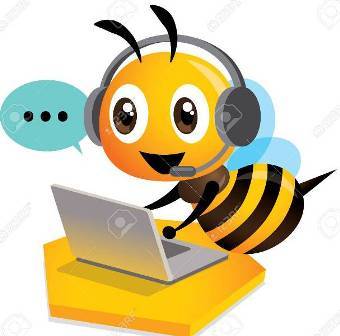 Γλώσσα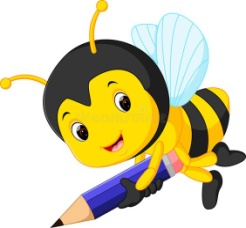 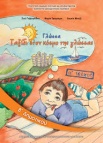 Βιβλίο: σελ 73 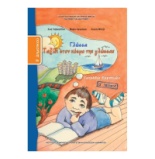 Τετράδιο Εργασιών: σελ 45Άσκηση για το σπίτι: Άσκηση 4 (σελ 45 του Τ.Ε.)Ανάγνωση: Το κείμενο στη σελίδα 73 του βιβλίου.Ορθογραφία - Αντιγραφή: Τις λέξεις του βιβλίου στη σελίδα 73 Αν θέλω: Εξασκούμαι σε εργασίες από το ψηφιακό μελίσσι.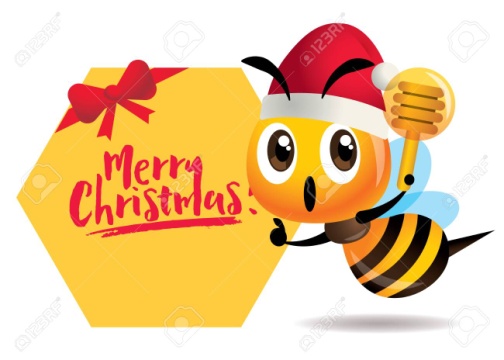 Μαθηματικά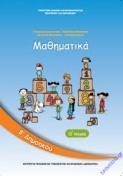 Βιβλίο: σελ 58-59Ασκήσεις για το σπίτι: Εργασία 1 (σελ 59 του βιβλίου)Αν θέλω: Εξασκούμαι σε εργασίες από το ψηφιακό μελίσσι.Τις εργασίες, αν θέλετε, μπορείτε να μου τις στέλνετε όλες μαζί στο τέλος της εβδομάδας για να τις διορθώνω(email: k_tmaria@hotmail.gr). 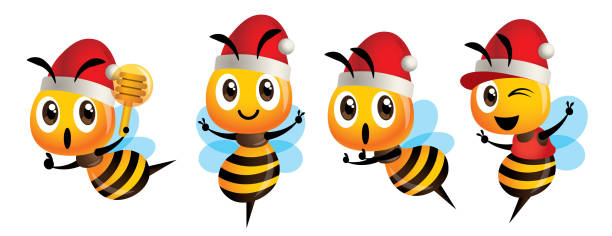 Με πολλή αγάπη η δασκάλα σας Κουτελίδα Μαρία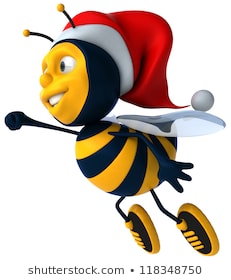  20 μέρες για τα Χριστούγεννα!